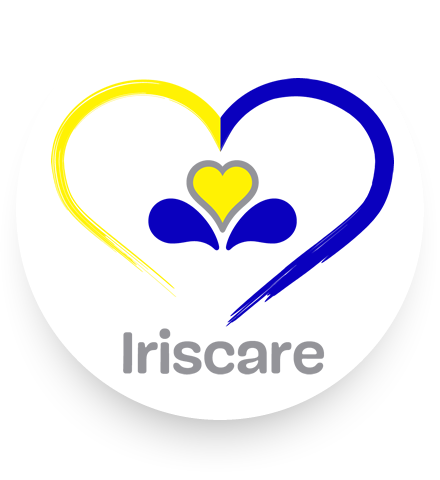 FORMULAIRE DE CANDIDATUREAPPEL À PROJETS2021Création de résidences-services socialesÉligibilitéAvant de remplir le formulaire de candidature, veuillez vérifier que votre organisation répond aux critères d'éligibilité permettant de solliciter un subside facultatif auprès d'Iriscare.Pour que votre candidature soit éligible, vous devez répondre "oui" à au moins un des sous-critères de chacune des catégories reprises dans le tableau ci-dessous. Données générales du projetDonnées de l'organisation candidateInformations généralesAdresse du siège socialObjet socialHistoriqueContactAdresse postaleÀ remplir si l’adresse est différente de celle du siège social.Personne légalement responsable de l'organisationPersonne de contact pour la présente demande de subventionContrôle interneProjetVeuillez fournir dans cette section une description précise du projet proposé. Cette description doit montrer l'adéquation du projet par rapport au thème de l'appel et par rapport aux critères de sélection.Informations généralesCaractère bicommunautairePour rappel, les institutions candidates ne peuvent pas, en raison de leur organisation, être considérées comme se rattachant exclusivement à la Communauté flamande ou à la Communauté française.Les projets soumis, quant à eux, doivent s’adresser à un public non exclusivement francophone ou néerlandophone.En complément des réponses aux questions présentées ci-après, le demandeur est invité à joindre à son dossier tout document attestant le caractère bicommunautaire de son organisation et de son projet (e.g. copie des statuts bilingues de l'organisation, rapport d'activité bilingue, documents promotionnels, adresse du site internet de l'organisation…).Description du projetLa section 3.3. Description du projet doit être rédigée en 4 pages maximum selon la structure ci-dessous. Un graphique ou une illustration (e.g. diagramme de Gantt) peut être ajouté pour illustrer le planning du projet (1 page supplémentaire maximum).Ressources humainesÉquipe du projetQuels sont les membres de votre organisation qui participent au projet?Partenariat(s)La mise en œuvre de votre projet implique-t-elle un ou plusieurs partenariat(s)? Si oui, veuillez identifier la ou les organisation(s) concernée(s).SubventionSubvention demandée auprès d'IriscareAutres sources de financementPublic cibleSubvention(s) octroyée(s) par d'autres entitésSi vous avez répondu "oui" à l'une des deux questions précédentes, précisez dans le tableau suivant:Si vous avez répondu "oui" à l'une des deux questions précédentes, précisez dans le tableau suivant:Revenus éventuels liés au projetListe des annexesCochez les documents annexés à la présente demande et numérotez-les en utilisant la numérotation indiquée ci-dessous.  1) budget prévisionnel du projet,  2) attestation bancaire (sauf si le demandeur a déjà reçu une subvention d'Iriscare et si son compte bancaire n’a pas changé entre-temps).  3) copie des statuts de l'organisation,  4) preuve de dépôt du dernier compte annuel au greffe du Tribunal du commerce ou à la BNB.Déclaration sur l’honneurJe certifie avoir lu le règlement de l'appel à projets auquel je candidate.Je certifie que toutes les données reprises dans le présent formulaire sont sincères et exactes.J'accepte que toute omission ou fausse déclaration de ma part, même si elle est involontaire, peut entraîner l'annulation de ma candidature.Je suis d’accord avec le traitement par Iriscare des données à caractère personnel demandées dans ce formulaire, dans le cadre de l’accomplissement de ses missions et, plus spécifiquement, dans le cadre de l’octroi d’une subvention facultative.Je certifie avoir l'autorisation de signer ce formulaire de demande.SignatureCritères d'éligibilitéSous-critèresOui/NonSecteur de compétenceSantéSecteur de compétenceAide aux personnes, aux familles, aux personnes handicapées, aux personnes âgéesStatut juridiqueOrganisation, centre ou service agréé par la COCOM et qui relève d’une administration subordonnée (commune, CPAS)Statut juridiqueAssociation sans but lucratifStatut juridiqueÉtablissement d’utilité publiqueLieu de réalisation du projetL'activité se déroule sur le territoire bruxelloisCaractère bicommunautaireOrganisation non exclusivement francophone ou néerlandophoneL'organisation candidate doit compléter les rubriques ci-dessous et convertir le fichier au format PDF (non protégé) avant de le transmettre, ainsi que les documents annexes, à Iriscare.Iriscare insiste sur le strict respect des consignes relatives à chaque section (nombre de caractères maximum dans plusieurs sections, nombre de pages défini pour la section 3.3. Description du projet, documents à annexer au formulaire…) et rappelle que le dépôt d'un dossier de candidature ne donne pas automatiquement lieu à l'attribution d'une subvention.Nom de l'organisationIntitulé du projetMontant demandé (en €)Taille de l’organisationForme juridiqueNuméro d’entrepriseAssujettie à la TVACommission paritaireCompte bancaire (IBAN)Adresse site internetRueNuméro (+ boîte)Code postalCommuneVeuillez indiquer l'objet social mentionné dans les statuts de votre organisation.Veuillez présenter succinctement l'historique et les activités de votre organisation.500 caractères maximum, espaces inclusRueNuméro (+ boîte)Code postalCommuneNomPrénomFonctionTéléphone fixeGSME-mailNomPrénomFonctionTéléphone fixeGSME-mailLes comptes et bilans de votre organisation sont-ils tenus par un comptable agréé ou un expert-comptable?Les comptes et bilans de votre organisation sont-ils vérifiés par un réviseur d'entreprise désigné commissaire aux comptes?Votre organisation tient-elle une comptabilité analytique?Votre organisation a-t-elle des procédures écrites et approuvées par les organes internes compétents concernant les processus d'achat et de paiement, y compris la séparation des fonctions? Si oui, veuillez ajouter les documents décrivant ces procédures en annexe. Votre organisation a-t-elle des procédures écrites et approuvées par les organes internes compétents concernant les notes de frais liées au personnel? Si oui, veuillez ajouter les documents décrivant ces procédures en annexe.Les documents sociaux, fiscaux et salariaux (calcul des salaires, fiches fiscales, etc.) sont-ils émis par un secrétariat social agréé?Votre organisation se base-t-elle sur un profil de fonction pour chaque recrutement, reprenant une liste claire des tâches et titres requis (diplômes, etc.)?Si applicable, décrivez ci-dessous d’autres éléments attestant que votre organisation possède un système de contrôle interne.1500 caractères maximum, espaces inclusRésumé du projet500 caractères maximum, espaces inclusDans quelle(s) langue(s) les statuts de votre organisation sont-ils rédigés?Dans quelle(s) langue(s) les documents officiels de votre organisation sont-ils rédigés?Dans quelle(s) langue(s) votre organisation interagit-elle au quotidien avec les bénéficiaires de ses services?Dans quelle(s) langue(s) votre organisation diffuse-t-elle des informations au public?Détaillez les moyens mis en œuvre par votre organisation pour s’adresser indifféremment à un public plurilingue, qu’il s’agisse d’un public francophone et néerlandophone et/ou d’un public s’exprimant dans une ou plusieurs autre(s) langue(s).500 caractères maximum, espaces inclusQuels sont les objectifs du projet? Montrez en quoi ceux-ci sont en adéquation avec le thème de l'appel.Expliquez l'origine de votre projet: d'où vient l'idée, à partir de quels constats, de quelles demandes?Décrivez le projet et la méthodologie employée. Veillez à prendre en compte l'ensemble des critères de sélection.Décrivez les résultats attendus du projet.Quel est le planning du projet? Décrivez les étapes et le calendrier de mise en œuvre du projet.Comment envisagez-vous d'utiliser la subvention demandée?Quels sont les risques liés au projet? Qu'est-ce qui pourrait empêcher le bon déroulement du projet et comment prévoyez-vous d'y remédier?Envisagez-vous une suite pour le projet au terme de la période de subventionnement? Si oui, laquelle?NomPrénomDomaine de compétenceETPRôle(s) dans le projetNom du partenaireDomaine d'activitéRôle(s) dans le projetCoût total du projet (en €)Montant de la subvention demandée (en €)Partie des frais couverts par la subvention (en %)Apport en fonds propres, si applicable (en €)Partie des frais couverts par les fonds propres, si applicable (en %)Recevrez-vous une participation financière du public cible?Si oui, précisez (montant estimé, type de contribution…).500 caractères maximum, espaces inclusBénéficierez-vous d'une autre subvention pour le même projet?Avez-vous, ou prévoyez-vous de solliciter une autre subvention pour le même projet?Nom du pouvoir subsidiantMontant (en €)Frais éligibles (personnel, fonctionnement…)Statut subventionBénéficierez-vous en 2022 d'une subvention pour un autre projet?Avez-vous, ou prévoyez-vous de solliciter une subvention pour un autre projet à mener en 2022?Nom du pouvoir subsidiantMontant (en €)Frais éligibles (personnel, fonctionnement…)Statut subventionDisposez-vous d'un agrément d'un autre pouvoir subsidiant? Si oui, de quel pouvoir subsidiant?Le projet générera-t-il des revenus pour votre organisation?Si oui, détaillez l'utilisation de ces revenus.500 caractères maximum, espaces inclusNomPrénomFonctionDate